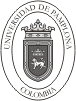 FECHA Y HORA  DE PRÉSTAMONOMBRES Y APELLIDOS(A QUIEN SE PRESTA)TIPO DE MATERIALCANTIDADNOMBRE DEL RESPONSABLE(QUIEN REALIZA EL PRESTAMO)FECHA Y HORA DE ENTREGACEL:CEL:CEL:CEL:CEL:CEL:CEL:CEL:CEL: